ПРОЄКТ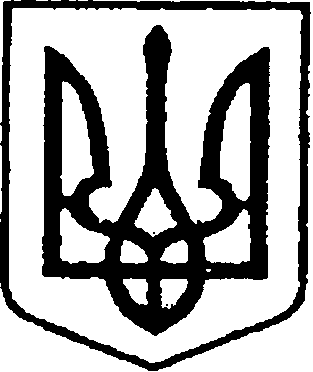 УКРАЇНАЧЕРНІГІВСЬКА ОБЛАСТЬН І Ж И Н С Ь К А    М І С Ь К А    Р А Д АВ И К О Н А В Ч И Й    К О М І Т Е ТР І Ш Е Н Н Явід    червня 2020 року	                  м. Ніжин	                                          № Про відзначення з нагоди 125-річчявід часу заснування Відокремленогопідрозділу Національного університетубіоресурсів і природокористуванняУкраїни «Ніжинський агротехнічний коледж»Відповідно до статей 40, 42, 53, 59 Закону України «Про місцеве самоврядування в Україні», рішення Ніжинської міської ради Чернігівської області «Про внесення змін до рішення Ніжинської міської ради                            від 03 травня 2017 року №27-23/2017 «Про затвердження Положень                  про Почесну грамоту, Грамоту та Подяку виконавчого комітету Ніжинської міської ради» від 02.02.2018 р. №18-35/2018, Регламенту виконавчого комітету Ніжинської міської ради Чернігівської області VІІ скликання, затвердженого рішенням виконавчого комітету Ніжинської міської ради Чернігівської області VІІ скликання від 11.08.2016 р. №220 (із змінами), розглянувши клопотання директора Відокремленого підрозділу Національного університету біоресурсів і природокористування України «Ніжинський агротехнічний коледж» Литовченко О. В., виконавчий комітет Ніжинської міської ради вирішив:1.Оголосити Подяку виконавчого комітету Ніжинської міської ради         за плідну педагогічну працю, високий професіоналізм, вагомий внесок                    у розвиток професійної освіти та з нагоди 125-річчя від часу заснування Відокремленого підрозділу Національного університету біоресурсів                            і природокористування України «Ніжинський агротехнічний коледж» (далі – ВП НУБіП України «Ніжинський агротехнічний коледж»): 1.1.Короткіній Олені Володимирівні – лаборанту ВП НУБіП України «Ніжинський агротехнічний коледж»;1.2.Литвиненко Валерії Вячеславівні – культорганізатору ВП НУБіП України «Ніжинський агротехнічний коледж»;1.3.Микулі Олександру Сергійовичу – викладачу циклової комісії загальноосвітніх дисциплін ВП НУБіП України «Ніжинський агротехнічний коледж»;1.4.Федоренко Людмилі Володимирівні – викладачу циклової комісії спеціальних економічних дисциплін ВП НУБіП України «Ніжинський агротехнічний коледж».2.Відділу бухгалтерського обліку апарату виконавчого комітету Ніжинської міської ради (Єфіменко Н. Є.) забезпечити виконання цього рішення у частині видачі бланків Подяк та рамок.3.Відділу юридично-кадрового забезпечення апарату виконавчого комітету Ніжинської міської ради (Лега В. О.) забезпечити оприлюднення цього рішення протягом п’яти робочих днів з дати його прийняття                            на офіційному сайті Ніжинської міської ради.4.Контроль за виконанням цього рішення покласти на керуючого справами виконавчого комітету Ніжинської міської ради Колесника С. О.Міський голова                                                                                     А. В. ЛінникПояснювальна запискадо проєкту рішення «Про відзначення з нагоди 125-річчявід часу заснування Відокремленого підрозділу Національного університетубіоресурсів і природокористування України«Ніжинський агротехнічний коледж»Відповідно до ст. 40 Закону України «Про місцеве самоврядування                в Україні», рішення Ніжинської міської ради Чернігівської області                       «Про внесення змін до рішення Ніжинської міської ради від 03 травня                  2017 року №27-23/2017 «Про затвердження Положень про Почесну грамоту, Грамоту та Подяку виконавчого комітету Ніжинської міської ради»                        від 02.02.2018 р. №18-35/2018, клопотання директора Відокремленого підрозділу Національного університету біоресурсів і природокористування України «Ніжинський агротехнічний коледж» Литовченко О. В. пропонуються кандидатури до відзначення з нагоди 125-річчя від часу заснування Відокремленого підрозділу Національного університету біоресурсів і природокористування України «Ніжинський агротехнічний коледж». Проєкт рішення «Про відзначення з нагоди 125-річчя від часу заснування Відокремленого підрозділу Національного університету біоресурсів і природокористування України «Ніжинський агротехнічний коледж» складається з трьох розділів.Відділ юридично-кадрового забезпечення апарату виконавчого комітету Ніжинської міської ради, відповідно до Закону України «Про доступ                       до публічної інформації», забезпечує опублікування цього рішення протягом п’яти робочих днів з дати його підписання шляхом оприлюднення                                    на офіційному сайті Ніжинської міської ради.Доповідати проект рішення на засіданні буде начальник сектора                     з питань кадрової політики відділу юридично-кадрового забезпечення апарату виконавчого комітету Ніжинської міської ради Чепуль Ольга Віталіївна.Начальник відділу юридично-кадровогозабезпечення апарату виконавчогокомітету Ніжинської міської ради                                                          В. О. Лега